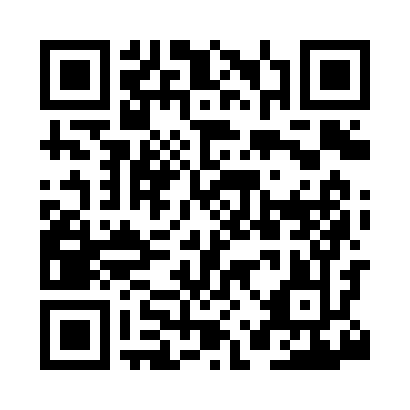 Prayer times for Trout Lake, Washington, USAMon 1 Jul 2024 - Wed 31 Jul 2024High Latitude Method: Angle Based RulePrayer Calculation Method: Islamic Society of North AmericaAsar Calculation Method: ShafiPrayer times provided by https://www.salahtimes.comDateDayFajrSunriseDhuhrAsrMaghribIsha1Mon3:195:201:105:219:0011:012Tue3:205:201:105:219:0011:003Wed3:215:211:115:219:0010:594Thu3:225:221:115:218:5910:595Fri3:245:221:115:218:5910:586Sat3:255:231:115:218:5910:577Sun3:265:241:115:218:5810:568Mon3:275:251:115:218:5810:559Tue3:295:251:125:218:5710:5410Wed3:305:261:125:218:5710:5311Thu3:315:271:125:218:5610:5112Fri3:335:281:125:218:5510:5013Sat3:345:291:125:218:5510:4914Sun3:365:301:125:208:5410:4715Mon3:385:311:125:208:5310:4616Tue3:395:321:125:208:5210:4517Wed3:415:331:125:208:5110:4318Thu3:425:341:125:208:5110:4219Fri3:445:351:135:198:5010:4020Sat3:465:361:135:198:4910:3821Sun3:475:371:135:198:4810:3722Mon3:495:381:135:198:4710:3523Tue3:515:391:135:188:4610:3324Wed3:535:401:135:188:4510:3225Thu3:545:411:135:178:4310:3026Fri3:565:421:135:178:4210:2827Sat3:585:441:135:178:4110:2628Sun4:005:451:135:168:4010:2429Mon4:025:461:135:168:3910:2330Tue4:035:471:135:158:3710:2131Wed4:055:481:125:158:3610:19